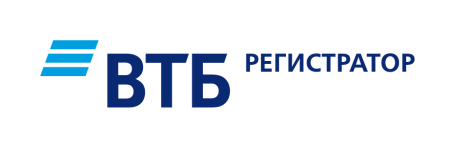 Исх. № Б/Н от 29.08.2022г.Акционерное общество «Новый регистратор»107996, г. Москва, ул. Буженинова, д.30, стр.1Акционерное общество «Регистраторское общество «СТАТУС»109052, г. Москва, ул. Новохохловская, д.23, стр.1Акционерное общество «Независимая регистраторская компания Р.О.С.Т.»107076, Москва, Стромынка, дом   № 18, корпус 5Б                                   Акционерное общество «Реестр»129090, Москва, Б.Балканский пер., д.20, стр.1Акционерное общество «Агентство «Региональный независимый регистратор»398017, г. Липецк, ул. 9 Мая, дом 10 Б.Акционерное общество «Ведение реестров компаний»620014, г. Екатеринбург, ул. Добролюбова, дом 16, 5 этаж.Акционерное общество «Специализированный Регистратор «КОМПАС»654005, Кемеровская область, город Новокузнецк, пр-кт Строителей, дом 57Акционерное общество «Сервис-Реестр»107045, г. Москва, ул. Сретенка д.12Акционерное общество «РДЦ ПАРИТЕТ»115114, г. Москва, пер. 2-й Кожевнический, д. 12, стр. 2, этаж 3, помещ. XVI, комната №4Акционерное общество «Регистратор КРЦ»350020, г. Краснодар, ул. Рашпилевская, д. 157, литер А, 4 этажо внесении изменений в п.4 Приложения №9Договора № ТА- 008/20 от 28.05.2020г.об оказании трансфер-агентских услуг УВЕДОМЛЕНИЕНастоящим АО ВТБ Регистратор уведомляет о смене адреса Нижегородского филиала АО ВТБ Регистратор.Приложение №1 к настоящему Уведомлению считать новой редакцией п.4. Приложения №9 Договора №ТА-008/20 от 28.05.2020г.Настоящее Уведомление совершено в электронной форме и подписано квалифицированными электронными подписями, равнозначно документу на бумажном носителе, подписанному собственноручной подписью лица, имеющего право действовать без доверенности от имени соответствующей Стороны, и заверенному печатью Стороны (пункты 1 и 3 статьи 6 Федерального закона от 06 апреля 2011 г. № 63-ФЗ «Об электронной подписи»Приложение №1к Уведомлению № б/н от 29.08.2022г.4. Перечень мест выполнения Стороной 4 в качестве Трансфер-агента функций по приемуот зарегистрированных лиц и их уполномоченных представителей Операционных документов(Пункты приема документов Стороны 4)*Настоящее Приложение совершено в электронной форме и подписано квалифицированными электронными подписями, равнозначно документу на бумажном носителе, подписанному собственноручной подписью лица, имеющего право действовать без доверенности от имени соответствующей Стороны, и заверенному печатью Стороны (пункты 1 и 3 статьи 6 Федерального закона от 06 апреля 2011 г. № 63-ФЗ «Об электронной подписи»).№п/пНаименование Пункта приема документовАдрес Пункта приема документов включая указание субъекта РФ Ф.И.О руководителя Пункта приема документов, телефон, факс, адрес электронной почтыБанковские реквизитыЦентральный офис АО ВТБ Регистраторг. Москва, ул. Правды, д. 23Руководитель: Петров Константин Сергеевич тел: +7(495)787-44-83 e-mail: info@vtbreg.ruр/с 40702810230000001846
в Филиал «Центральный» Банка ВТБ (ПАО) г.Москва
БИК 044525745 
к/с 30101810145250000411Барнаульский филиал АО ВТБ Регистратор656038, Алтайский край, г. Барнаул, ул. Чкалова, д. 53АРуководитель: Тимофеев Дмитрий Юрьевич тел: 8 (3852) 56-01-06e-mail: barnaul@vtbreg.ru р/с 40702810230000001846
в Филиал «Центральный» Банка ВТБ (ПАО) г.Москва
БИК 044525745 
к/с 30101810145250000411Владикавказский филиал АО ВТБ Регистратор362040, Республика Северная Осетия-Алания, г. Владикавказ, пр-кт Мира, д. 1, ком. 38Руководитель: Циклаури Натэла Григорьевна тел: +7(8672)53-01-84 e-mail: vladikavkaz@vtbreg.ruр/с 40702810230000001846
в Филиал «Центральный» Банка ВТБ (ПАО) г.Москва
БИК 044525745 
к/с 30101810145250000411Воронежский филиал АО ВТБ Регистратор394006, Воронежская обл., г. Воронеж, ул. 9 января, д. 36, оф. 504Руководитель: Шилин Виктор Анатольевич тел: +7(473) 277-20-94e-mail: voroneg@vtbreg.ruр/с 40702810230000001846
в Филиал «Центральный» Банка ВТБ (ПАО) г.Москва
БИК 044525745 
к/с 30101810145250000411«Газнефтемашрегистр» филиал АО ВТБ Регистратор в г.Волгограде400001, Волгоградская область, город Волгоград, Ворошиловский район, улица Клинская, дом 32а.Руководитель: Вишневская Татьяна Борисовна тел: +7 (8442) 99-93-89e-mail: gnmr@vtbreg.ruр/с 40702810230000001846
в Филиал «Центральный» Банка ВТБ (ПАО) г.Москва
БИК 044525745 
к/с 30101810145250000411Иркутский филиал АО ВТБ Регистратор664025, Иркутская обл., г. Иркутск, бульвар Гагарина, д. 40, этаж 2, кабинеты №35, №35А, №35БРуководитель: Дёмина Елена Валерьевна тел: +7(3952) 34-33-65e-mail: Irkutsk@vtbreg.ruр/с 40702810230000001846
в Филиал «Центральный» Банка ВТБ (ПАО) г.Москва
БИК 044525745 
к/с 30101810145250000411Казанский филиал АО ВТБ Регистратор420107, Республика Татарстан, г. Казань, ул. Хади Такташа, дом 1., офис 1.6Руководитель: Нигматуллина Лилия Сагитовна тел: +7(843) 258-75-06e-mail: kazan@vtbreg.ru р/с 40702810230000001846
в Филиал «Центральный» Банка ВТБ (ПАО) г.Москва
БИК 044525745 
к/с 30101810145250000411Калининградский филиал АО ВТБ Регистратор236006, Калининградская обл., г. Калининград, ул. Больничная, д. 5, офис 312Руководитель: Сёмина Елена Валерьевна тел: +7(4012) 350-125e-mail: kaliningrad@vtbreg.ru р/с 40702810230000001846
в Филиал «Центральный» Банка ВТБ (ПАО) г.Москва
БИК 044525745 
к/с 30101810145250000411Калужский филиал АО ВТБ Регистратор248002, Калужская обл., г. Калуга, ул. Салтыкова-Щедрина, д. 23, пом. № 3Руководитель: Полторацкий Георгий Борисович тел: +7(4842)56-31-90e-mail: kaluga@vtbreg.ruр/с 40702810230000001846
в Филиал «Центральный» Банка ВТБ (ПАО) г.Москва
БИК 044525745 
к/с 30101810145250000411Костромской филиал АО ВТБ Регистратор156005, Костромская область, город Кострома, улица Кузнецкая, дом 18б Руководитель: Башкирова Наталья Александровна тел: +7(4942) 494-840e-mail: kostroma@vtbreg.ruр/с 40702810230000001846
в Филиал «Центральный» Банка ВТБ (ПАО) г.Москва
БИК 044525745 
к/с 30101810145250000411Краснодарский филиал АО ВТБ Регистратор350020, Краснодарский край, г. Краснодар, ул. Красная, д. 180Руководитель: Иванча Елена Викторовна тел: +7(861)215-29-11e-mail: krasnodar@vtbreg.ru р/с 40702810230000001846
в Филиал «Центральный» Банка ВТБ (ПАО) г.Москва
БИК 044525745 
к/с 30101810145250000411Красноярский филиал АО ВТБ Регистратор660049, Красноярский край, г. Красноярск, ул. Урицкого, д.117, офис.213, 215Руководитель: Ильютчик Надежда Ивановна тел: +7(391)281-01-45e-mail: krasnoyarsk@vtbreg.ruр/с 40702810230000001846
в Филиал «Центральный» Банка ВТБ (ПАО) г.Москва
БИК 044525745 
к/с 30101810145250000411Московский областной филиал АО ВТБ Регистратор141070, Московская область, г.о. Королев, г. Королев, б-р Октябрьский, дом 12, этаж 1, помещ. 04, ком. 114,118.Руководитель: Благова Юлия Сергеевнател: +7(495)367-11-35 e-mail: mof@vtbreg.ruр/с 40702810230000001846
в Филиал «Центральный» Банка ВТБ (ПАО) г.Москва
БИК 044525745 
к/с 30101810145250000411Мурманский филиал АО ВТБ Регистратор183038, Мурманская обл., г. Мурманск, пр. Ленина, д.82Руководитель: Рыбакина Ольга Александровна тел: +7(8152)45-75-54e-mail: murmansk@vtbreg.ruр/с 40702810230000001846
в Филиал «Центральный» Банка ВТБ (ПАО) г.Москва
БИК 044525745 
к/с 30101810145250000411Нижегородский филиал АО ВТБ Регистратор603000, Нижегородская область, г. Нижний Новгород, р-н Нижегородский, ул. Звездинка, д. 20а, пом. П1, этаж 1Руководитель: Голубков Григорий Андреевич тел: +7 (831) 430-11-33e-mail: nnovgorod@vtbreg.ruр/с 40702810230000001846
в Филиал «Центральный» Банка ВТБ (ПАО) г.Москва
БИК 044525745 
к/с 30101810145250000411Новосибирский филиал АО ВТБ Регистратор630132, Новосибирская обл.,  г. Новосибирск, ул. Челюскинцев, д.44/2, офис 315.Руководитель: Тараненко Лариса Викторовна тел: +7(923) 227-92-74e-mail: novosibirsk@vtbreg.ruр/с 40702810230000001846
в Филиал «Центральный» Банка ВТБ (ПАО) г.Москва
БИК 044525745 
к/с 30101810145250000411Омский филиал АО ВТБ Регистратор644122, Омская обл., г. Омск, ул. Малая Ивановская, д. 53Руководитель: Гаранин Евгений Геннадьевич тел: +7(3812)220-360e-mail: omsk@vtbreg.ruр/с 40702810230000001846
в Филиал «Центральный» Банка ВТБ (ПАО) г.Москва
БИК 044525745 
к/с 30101810145250000411Оренбургский филиал АО ВТБ Регистратор460000, г. Оренбург, пер. Свободина, д.4, офис 103 Руководитель: Федорук Наталья Юрьевна тел: +7(3532)78-12-59e-mail: orenburg@vtbreg.ruр/с 40702810230000001846
в Филиал «Центральный» Банка ВТБ (ПАО) г.Москва
БИК 044525745 
к/с 30101810145250000411Пензенский филиал АО ВТБ Регистратор440000, Пензенская обл., г. Пенза, ул. Кураева, д.1АРуководитель: Кузнецова Елена Сергеевна тел: +7(8412)66-00-51e-mail: penza@vtbreg.ruр/с 40702810230000001846
в Филиал «Центральный» Банка ВТБ (ПАО) г.Москва
БИК 044525745 
к/с 30101810145250000411Пермский филиал АО ВТБ Регистратор614002, Пермский край, г. Пермь, ул. Сибирская, д.94Руководитель: Миридонова Анна Валерьевна тел: +7(342)257-57-62e-mail: perm@vtbreg.ruр/с 40702810230000001846
в Филиал «Центральный» Банка ВТБ (ПАО) г.Москва
БИК 044525745 
к/с 30101810145250000411Прикубанский филиал АО ВТБ Регистратор385000, Республика Адыгея, г. Майкоп, ул. Жуковского, д.31АРуководитель: Стеблянская Яна Валерьевна тел: +7(8772)52-51-09e-mail: prf@vtbreg.ruр/с 40702810230000001846
в Филиал «Центральный» Банка ВТБ (ПАО) г.Москва
БИК 044525745 
к/с 30101810145250000411Ростовский филиал АО ВТБ Регистратор344010, Ростовская обл., г. Ростов-на-Дону, пр-т Ворошиловский, дом 62/284, офис 605, 6-й этажРуководитель: Карамушка Людмила Владимировна тел: +7(863)232-57-69e-mail: rostov_group@vtbreg.ruр/с 40702810230000001846
в Филиал «Центральный» Банка ВТБ (ПАО) г.Москва
БИК 044525745 
к/с 30101810145250000411Рязанский филиал АО ВТБ Регистратор390000, г. Рязань, ул. Почтовая, д. 60АРуководитель: Баранова Татьяна Станиславовна тел: +7(4912)47-41-24e-mail: Ryazan@vtbreg.ru р/с 40701810280050000001 
в Филиал ОПЕРУ Банк ВТБ (ПАО) г.Москва
БИК 044030704 
к/с 30101810200000000704 Сахалинский филиал АО ВТБ Регистратор693020, Сахалинская обл., г. Южно-Сахалинск, ул. Амурская, д.62А, пом. 401Руководитель: Сахно Ольга Александровна тел: +7(4242)72-62-43e-mail: sahalin@vtbreg.ruр/с 40702810230000001846
в Филиал «Центральный» Банка ВТБ (ПАО) г.Москва
БИК 044525745 
к/с 30101810145250000411Северо-Западный филиал АО ВТБ Регистратор197342, г. Санкт-Петербург, Вн.тер.г. Муниципальный округ Черная речка, ул. Торжковская, дом 5, литера А.Руководитель: Чураков Дмитрий Николаевич  тел: +7(812)380-66-01e-mail: szf@vtbreg.ruр/с 40701810280050000001 
в Филиал ОПЕРУ Банк ВТБ (ПАО) г.Москва
БИК 044030704 
к/с 30101810200000000704 Смоленский филиал АО ВТБ Регистратор214000, Смоленская обл., г. Смоленск, пер. Ульянова, д.7Руководитель: Бышевский Александр Геннадьевич тел: +7(4812)38-31-12e-mail: smolensk@vtbreg.ruр/с 40702810230000001846
в Филиал «Центральный» Банка ВТБ (ПАО) г.Москва
БИК 044525745 
к/с 30101810145250000411Сочинский филиал АО ВТБ Регистратор354000, Краснодарский край, г. Сочи, ул. Северная, д.12, корп. 2.Руководитель: Пугачев Александр Владимирович тел: +7(862)264-81-85e-mail: sochi@vtbreg.ruр/с 40702810230000001846
в Филиал «Центральный» Банка ВТБ (ПАО) г.Москва
БИК 044525745 
к/с 30101810145250000411Филиал «Стабильность» АО ВТБ Регистратор в г.Саратове410028, Саратовская обл., г. Саратов, ул. Соборная, д.9, 8-ой этажРуководитель: Плотников Артем Сергеевич тел: +7(8452)57-29-30e-mail: saratov@vtbreg.ru р/с 40702810230000001846
в Филиал «Центральный» Банка ВТБ (ПАО) г.Москва
БИК 044525745 
к/с 30101810145250000411Ставропольский филиал АО ВТБ Регистратор355029, Ставропольский край, г.Ставрополь, ул. Ленина, д.415БРуководитель: Максименков Никита Валерьевич тел: +7(8652)22-08-77e-mail: stavropol@vtbreg.ruр/с 40702810230000001846
в Филиал «Центральный» Банка ВТБ (ПАО) г.Москва
БИК 044525745 
к/с 30101810145250000411Томский филиал АО ВТБ Регистратор634029, Томская обл., г. Томск, ул. Белинского, д.15Руководитель: Сергейчик Сергей Иванович тел: +7(3822) 52-63-20e-mail: tomsk@vtbreg.ruр/с 40702810230000001846
в Филиал «Центральный» Банка ВТБ (ПАО) г.Москва
БИК 044525745 
к/с 30101810145250000411Филиал АО ВТБ Регистратор в г.Тольятти445051, Самарская обл., г. Тольятти, Автозаводский район, ул. Фрунзе, д. 8,   комната № 709Руководитель: Сульетова Татьяна Владимировна тел: +7(8482) 555-240e-mail: tolyatti@vtbreg.ruр/с 40702810230000001846
в Филиал «Центральный» Банка ВТБ (ПАО) г.Москва
БИК 044525745 
к/с 30101810145250000411Челябинский филиал АО ВТБ Регистратор454048, Челябинская обл., г. Челябинск, ул. Худякова, д.12А, 4 этаж.Руководитель: Букреева Юлия Леонидовна тел: +7(351)778-02-25e-mail: chelyabinsk@vtbreg.ruр/с 40702810230000001846
в Филиал «Центральный» Банка ВТБ (ПАО) г.Москва
БИК 044525745 
к/с 30101810145250000411Черкесский филиал АО ВТБ Регистратор369000, Карачаево-Черкесская Республика, г.Черкесск, ул.Советская, д.72Руководитель: Денисова Валентина Алексеевна тел: +7(8782) 26-75-96e-mail: cherkessk@vtbreg.ruр/с 40702810230000001846
в Филиал «Центральный» Банка ВТБ (ПАО) г.Москва
БИК 044525745 
к/с 30101810145250000411Элистинский филиал АО ВТБ Регистратор358014, Калмыкия Республика, г. Элиста, 6-й микрорайон, д.2, офис 1Руководитель: Гильджирова Елена Владимировна тел: +7(84722)6-56-92e-mail: elista@vtbreg.ruр/с 40702810230000001846
в Филиал «Центральный» Банка ВТБ (ПАО) г.Москва
БИК 044525745 
к/с 30101810145250000411Якутский филиал АО ВТБ Регистратор677027, Республика Саха (Якутия), г. Якутск, ул. Октябрьская, д. 3, офис 15Руководитель: Саввинова Сардана Игнатьевнател: +7(4112) 32-02-62e-mail: yakutsk@vtbreg.ruр/с 40702810230000001846
в Филиал «Центральный» Банка ВТБ (ПАО) г.Москва
БИК 044525745 
к/с 30101810145250000411Ярославский филиал АО ВТБ Регистратор150000, Ярославская область, г. Ярославль, ул. Республиканская, дом 112, помещение 2, этаж МансардныйРуководитель: Гайош Татьяна Вячеславовна тел: +7(4852)59-45-99e-mail: yaroslavl@vtbreg.ru р/с 40702810230000001846
в Филиал «Центральный» Банка ВТБ (ПАО) г.Москва
БИК 044525745 
к/с 30101810145250000411